             PANGANI POST MOCK EXAMINATION2022MARKING SCHEMECHEM PAPER 2 a) The grid below represents part of a periodic table. Study it and answer the questions that follow. The letters do not represent the actual symbols of elements. 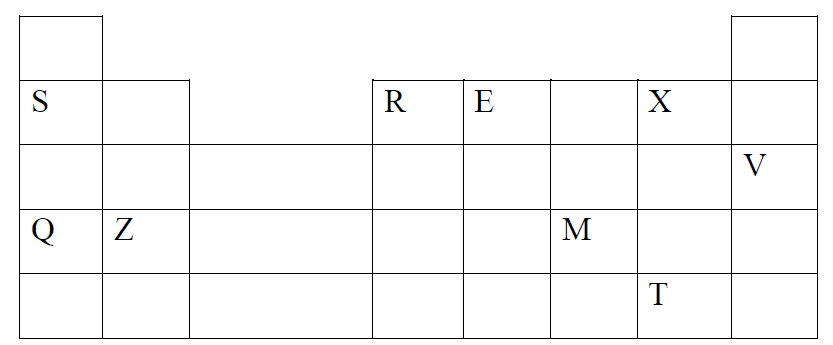 Identify the most reactive non-metal						1markXWhich of the metal sis the most reactive? Explain. 				1markQ. has largest atomic radius, outermost electrons are loosely held hence lost easily.What name is given to the family of elements to which X and T belong?	1markHalogensGive reasons for the followingIonic radius of Q is smaller than that of M				1markQ forms ion by losing electron hence remaining electrons are pulled more close to nucleus, M forms ion by gaining electron, the gained electron is repelled by existing electrons hence repulsive effect increases ionic radiusAtomic radius of Q is greater than that of  S				1markQ has many energy levels than S hence a greater atomic radius than SGive an element that does not form compounds under ideal conditions. Explain. 									2marksV, already is in the stable octet configuration hence does not lose or gain electronGive formula of compound formed between E and Z			1mark	ZE2b) 		Study the table below and answer the questions that follow. Identify a substance with:Giant metallic structure							1markCHas a molecular structure and exists in gaseous state at room temperature and pressure 									1mark					ESuggest a reason why substance B has two melting points. 			1markIts allotropic // exhibit allotropySubstances A and C conduct electric current in the liquid state. State how the two substances differ as conductors of electric current. 				2marksA is an ionic compound conduct in liquid state as ions are free .in solid they’re fixed. C is a metal, conduct in all states using free electrons.Study the flow chart below and answer the questions that follow. 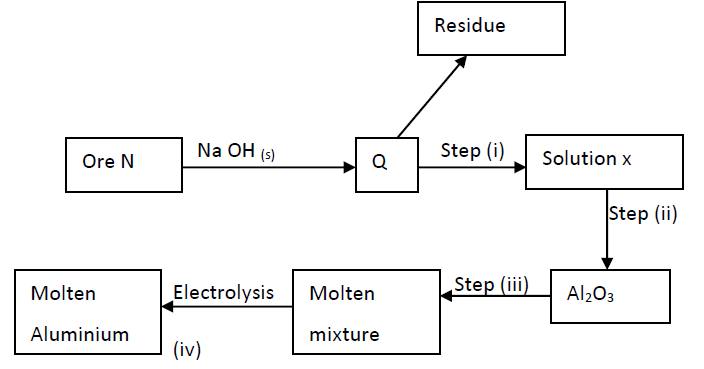 Name ore N								1markbauxiteExplain why the ore is first dissolved in excess sodium hydroxide solution. 1markTo remove impurities of silica and iron iii oxide. Name the major compound present in the residue.			1markIron (iii) oxide.Give the formula of the aluminium compound present in solution 	1mark[Al(OH)4]2+i) Explain how to obtain aluminium hydroxide from solution X	1markBy seeding with pure aluminium hydroxide crystals // bubbling carbon (iv) oxide into itii)   Write equation for reaction that takes place in (e) above		1mark2[Al(OH)4]- + CO2(g)                        2 Al(OH)3 + CO32-(aq) + H2O(l)	2[Al(OH)4]  -(aq)     Al(OH)3      Al(OH)3(s) + OH-(aq)	      iii) What is the role of cryolite in the extraction of aluminium.		1mark	added as impurity to lower melting point of aluminium oxide for electrolysis processAluminium is a good conductor of electricity. State two uses of aluminium based on this property. 								2marks		 used make overhead cablesIf sodium carbonate is added to aluminium nitrate solution, effervescence occurs. Explain. 									2marksAluminium compounds easily hydrolyse releasing hydrogen ions that react with carbonate releasing carbon(iv) oxide causing effervescence.3. Study the flow chart below and answer the questions that follow.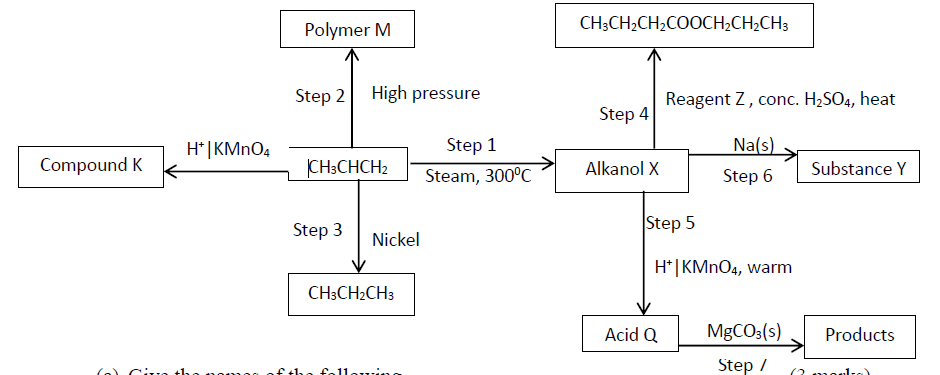  Give the names of the followingCompound K								       (1mark)…………………ethan – 1,2 -diol…………………………………Substance Y                             					      (1mark)	         …………………sodium propoxide…………………………………………Product obtained in step 4						      (1mark)………………propylbutanoate…………………………………         (b) Identify the type of reaction that takes place in step 1 and give one other condition necessary for    the reaction other than the temperature indicated.						           Type of reaction…hydration……………………….       (1mark)Condition……pressure of 60 – 70 atm and phosphoric (V) acid as catalyst………………….  (1mark)          c)Draw the structural formula of the followingi) Polymer M										      (1mark)ii) Acid Q										        (1mark)d) Give the industrial application for the reaction in step 3                                          (1mark)…………Hardening of liquid oil into solids in manufacture of margarine…………………e) Write chemical equations for the reactions in step 6 and step 7 .                               (2marks)Step 6 …… Na + C3H7OH   	C3H7ONa + H2 Step 7………  C3H6O2 + MgCO3	(CH3CH2COO)2Mg   + CO2 +H2Of) The following are structures of two cleansing agents.                        R                                 SO Na+In the table below, give one advantage and one disadvantage of each of them.           (2marks)4.  The flow chart below illustrates two industrial processes.  Harber process and the contact process.                                                                                                            H2S04(I)(a).Name the process of obtaining nitrogen from atmospheric air.                             ( 1 mark)Fractional distillation of liquid air(b).  List TWO sources of obtaining large volumes of hydrogen for industrial use.(i) Electrolysis of acidified water                                                                                             ( ½ mk)(ii)Cracking of hydrocarbons                                                                                                    ( ½ mk)Steam over carbon \hydrocarbon (c) Write equation for Haber process.                                                                              ( 1 mark )N2(g) +3H2(g)                                2NH3(g)                                     Fe (d) Name the catalysts for: (i) Haber process  Finely divided iron                                                                           ( ½mk)(ii) Contact process Vanadium (IV) oxide\platinised astestos                                  ( ½ mk)(e) Identify substances:          (i) D Ammonium sulphate /( NH4)2SO4                                                                       ( ½ mk)(ii) C  oleum, /H2S2O7                                                                                                                          ( ½ mk)(f)  Give ONE major use of compound D                                                                        ( 1 mark )Fertilizers(g) Write an equation for dilution of C with water.                                                     (1 mark)H2S2O7(I)+H2O(I)                                2H2SO4(I) h) A farmer has three plots each measuring 0.25 acres.  He applied nitrogenous fertilizers as follows.-plot A 250 kg of ammonium phosphate -plot B 250 kg of urea CO(NH2)2- Plot C 250kg of ammonium nitrateWhich plot received the highest nitrogen content?                                                             (3 marks) H = 1,   N = 14, 0 = 16.   P = 31, C = 12.          42/149*100=28.19CO(NH2)2  28/60*100=46.67   28/80*100=35CO(NH2)2-has a highest % of Nitrogen       5. h) A farmer has three plots each measuring 0.25 acres.  He applied nitrogenous fertilizers as follows.- Plot A 250 kg of ammonium phosphate             - Plot B 250 kg of urea CO(NH2)2- Plot C 250kg of ammonium nitrate		   -(H = 1, N = 14,O = 16, P = 31,C = 12). Which plot received the highest nitrogen content?                                    (3mks)  Ammonium phosphate            42       ×100%    = 28.19%                            149                   Urea       28       ×100%    = 46.67%               	60Ammonium nitrate                     28     ×  100%  = 35%                     80Plot B    Accept if kg are used instead of %.6. Study the diagram below and answer the questions which follow.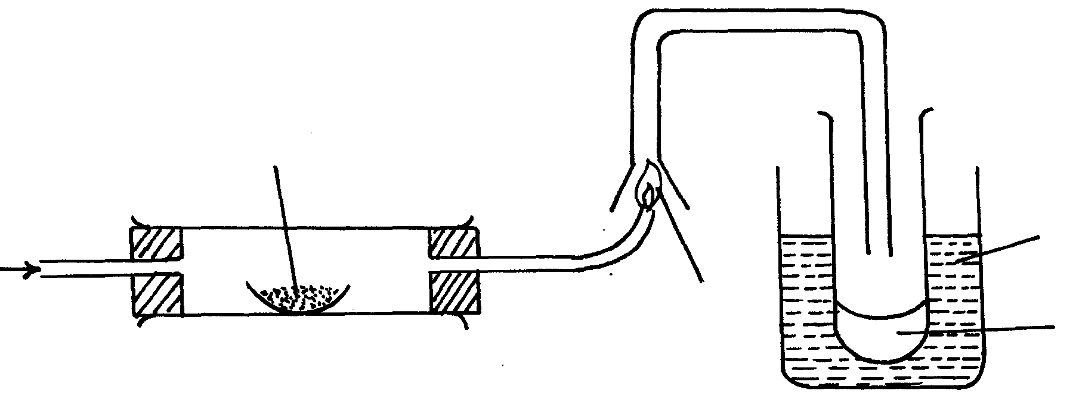 State two observations made when dry hydrogen gas pass over hot Lead (II) 		oxide.    (2marks)         -  Lead (II) oxide changes colour from  orange to grey.         -  Droplets of a colourless liquid form on cool sides of the combustion tube.Write the equation for the reaction which occurs in the combustion tube.           	(1mark)PbO (s) + H2 (g)  Pb (s) + H2O (l)What property of hydrogen is shown in the experiment above	            	 (1mark) Reducing property.(iv) Identify liquid M and describe the test for its purity	             (2marks)Water, Heat liguid M to boiling while measuring the temperature. B.P of 1000C indicates that M is pureWhat would be observed if MgO was used instead of Lead II Oxide:  Explain     (2marks)No change on MgO because H2 can not reduce MgO(vi) What is the colour of the flame 			             (1mark)Blue(vii) Write a chemical equation of the reaction producing the flame.                          	(1mark)H2(g) +O2(g)                         H2O(l) (vii) Apart from hydrogen peroxide, state two other reagents that can be used to prepare oxygen gas.				             	(1mark) Sodium peroxide and water. (viii) Write an equation to show how hydrogen gas is formed from the reagents chosen in (vii) above						 (1mark)2Na2O2  (l)  + 2H2O (l)  4NaOH (aq) + O2 (g)   7.I.  Use the data below to calculate the enthalpy change for the reaction below            CH4(g)	+   2O2(g)		 CO2(g)	+ 2H20 (l)				                       (3marks)                                   Bond						Energy (KJ)                                      C – H						314                                      O = O					296                                      C = O						149                                      H – O						283                                                                Ans = -418kJ/molII. Given the following Standard Molar enthalpies of combustion. Calculate the standard heat of formation of butane (C4H8). 									                    (3marks)ΔH Carbon (Graphite) = -393.5KJ/mol               (well drawn energy cycle  - 2marks)ΔH Hydrogen = -285.8KJ/mol ΔH butene = -2877KJ/mol                                             Ans = +159.8kJ/molIII. Use the following information to answer the questions that followH lattice   MgCl2 = -2489 kJ/ mol-1H hydration   Mg2+ = - 1891 kJ/ molH hydrationCl -   = -384 kJ/ mol      b) Using energy level diagram calculate the molar heat of solution of magnesium chloride.  (4marks)                      (well drawn energy level diagram - 3marks)                       Ans = - 175kJ/molSubstance ABCDEFMelting point (°C)801113119-395-1011356Boiling point(°C)141044545754-362860Electrical Conductivity (Solid)PoorPoorGoodPoorPoorpoorElectrical Conductivity (Liquid) GoodPoorGoodPoorPoorPoorCleansing AgentAdvantageDisadvantageR-COO-Na+ Biodegradable thus non – pollutantWastes soap, since does not lather readily with hard water forms scumR-OSO3-Na+Does not form scum, since readily lather with hard waterNon - biodegradable thus pollutant